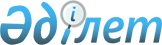 Шортанды ауданының аудандық маңызы бар жалпыға ортақ пайдаланылатын автомобиль жолдарының тізбесін, атаулары және индекстерін бекіту туралыАқмола облысы Шортанды ауданы әкімдігінің 2023 жылғы 15 наурыздағы № А-2/54 қаулысы. Ақмола облысының Әділет департаментінде 2023 жылғы 16 наурызда № 8521-03 болып тіркелді
      Қазақстан Республикасының "Автомобиль жолдары туралы" Заңының 3-бабының 7-тармағына, 6-бабының 2-тармағына сәйкес, Шортанды ауданының әкімдігі ҚАУЛЫ ЕТЕДІ:
      1. Шортанды ауданының аудандық маңызы бар жалпыға ортақ пайдаланылатын автомобиль жолдарының тізбесі, атаулары және индекстері осы қаулының қосымшасына сәйкес бекітілсін.
      2. Осы қаулының орындалуын бақылау Шортанды ауданы әкімінің жетекшілік ететін орынбасарына жүктелсін.
      3. Осы қаулы оның алғашқы ресми жарияланған күнінен кейін күнтізбелік он күн өткен соң қолданысқа енгізіледі.
      "КЕЛІСІЛДІ" Шортанды ауданының аудандық маңызы бар жалпыға ортақ пайдаланылатын автомобиль жолдарының тізбесі, атаулары және индекстері
					© 2012. Қазақстан Республикасы Әділет министрлігінің «Қазақстан Республикасының Заңнама және құқықтық ақпарат институты» ШЖҚ РМК
				
      Шортанды ауданының әкімі

С.Шабаров

      "Ақмола облысының жолаушыларкөлігі және автомобиль жолдарыбасқармасы" мемлекеттік мекемесі
Шортанды ауданы әкімдігінің
2023 жылғы 15 наурыздағы
№ А-2/54 қаулысына
қосымша
№
р/с
Автомобиль жолдарының индексі
Автомобиль жолдарының атауы
Автомобиль жолдарының ұзындығы, шақырым
1
KC-SH-1
Раевка – Гуляй Поле – Пригородное
44
2
KC-SH-2
Төңкеріс бекетіне кіреберіс
5
3
KC-SH-3
Бозайғыр – Ключи 
15
4
KC-SH-4
Жолымбет – Қаратөбе 
12
5
KC-SH-5
Новоселовка – Новопервомайское
20
6
KC-SH-6
Новокубанка – Алтайское
6
7
KC-SH-7
Пригородное – Камышенка 
15
8
KC-SH-8
Шортанды – Новографское 
4
9
KC-SH-9
Новокубанка – Белое Озеро
20
10
KC-SH-10
Қарасай – Жолымбет – Приречное
43
Барлығы:
Барлығы:
Барлығы:
184